　　　　　　　　　　　　　　　　　　　　　　　　　　学保安兵実第１４号　令和５年８月３日　　各都道府県教育委員会教育長　様令和５年度全国学校保健・安全研究大会　兵庫県実行委員会長（兵庫県教育長）　令和５年度全国学校保健・安全研究大会の開催について時下、貴職におかれましては、ますますご清祥のこととお慶び申し上げます。　標記大会につきまして、別添開催要項のとおり実施いたします。　つきましては、大会の趣旨をご理解の上、下記について貴域内の市町村教育委員会及び各幼稚園、認定こども園、学校、関係団体並びに国立及び私立学校の関係者等にご周知いただくとともに、教職員の参加について特段のご配意をお願いいたします。　なお、開催要項等については、兵庫県ホームページにも掲載しております。記１　送付物（１）開催要項（２）募集要項（大会参加登録・宿泊・お弁当申込手続きのご案内）２　参加申込について（１）申込期間　令和５年８月４日（金）から令和５年９月20日（水）まで（２）申込方法　別添の募集要項「大会参加登録・宿泊・お弁当申込手続きのご案内」を参照し、専用申込フォームから申し込んでください。申込フォームURL：https://amarys-jtb.jp/hokenanzen　※　申込取りまとめについては、株式会社 JTB 神戸支店・株式会社日本ツアーサービス共同事業体に委託しています。　※　全国学校保健会中央大会への申込は本大会申込からはできません。日本学校保健会発出文書に基づき別途申込をお願いします。※　下記ホームページに開催要項等を掲載します。　　　　兵庫県教育委員会HPトップページ > 事務局委一覧 > 体育保健課 >②児童生徒等の健康教育・安全教育の充実・令和５年度全国学校保健・安全研究大会について　　　https://www2.hyogo-c.ed.jp/hpe/taiiku/hokenanzen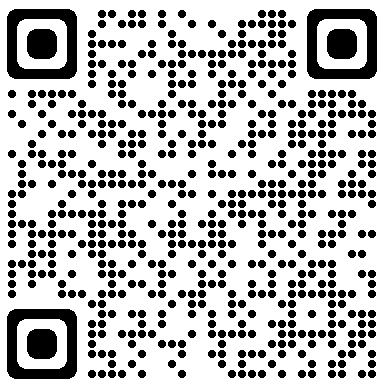 